Загрязнение окружающей природной среды.Реши ребусы.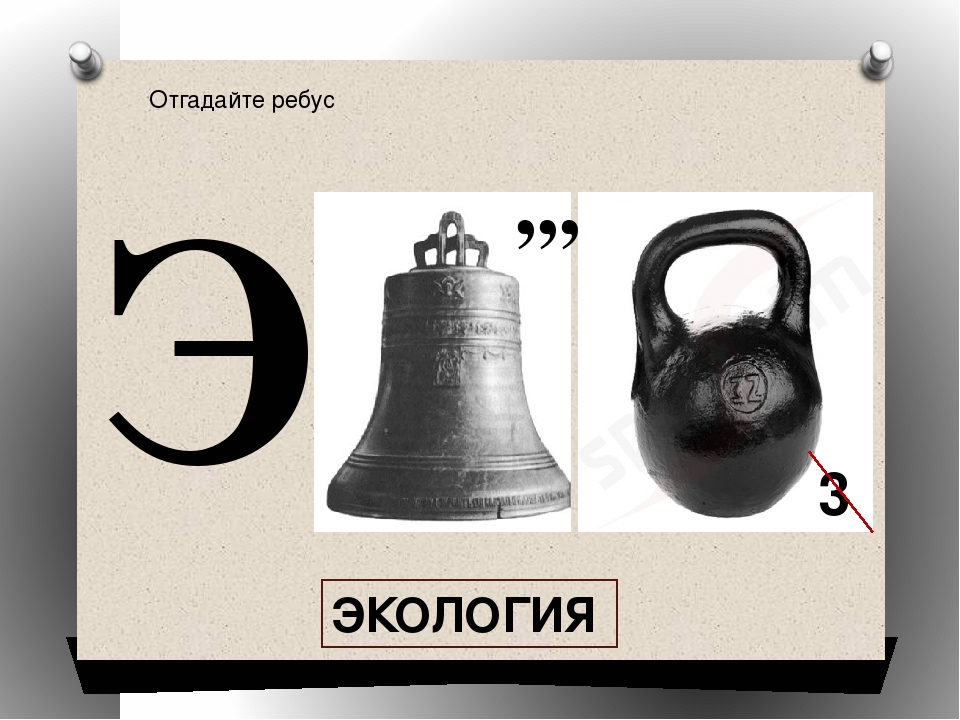 ____________________________Реши шараду. Слово состоит из двух частей. Первая часть слова - голос коровьей души, вторая - то, что стремятся вывести селекционеры, лишенное буквы «Т». Соединив их, получаем то, от чего не может избавиться наша планета._______________________________________________________________Подумай, как каждый из нас может помочь своему селу стать чище.______________________________________________________________________________________________________________________________________________________________________________________________________________________________________________________________________________________________________________________________________________________________________________________________________________________________________________________________________________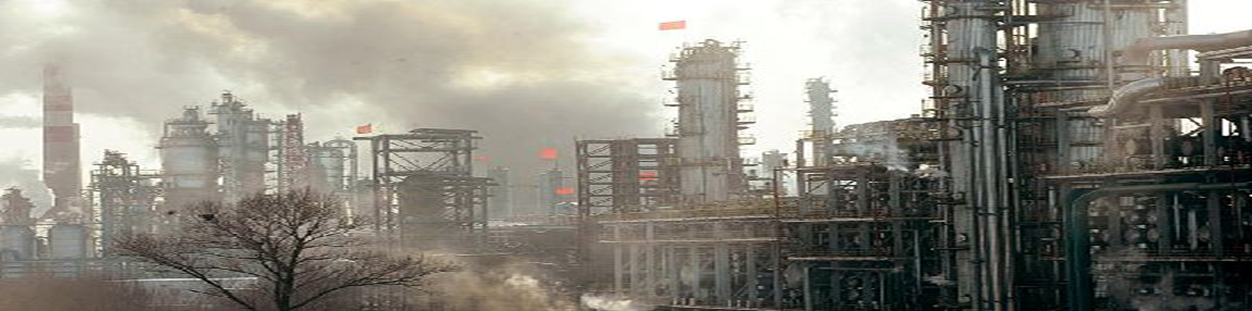 Если тебе интересно узнать, на сколько, верно и правильно ты выполнил задания, пошли ответы по адресу: ksenia73_08@mail/ru